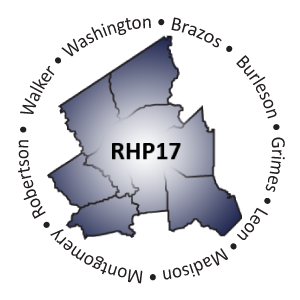               Regional Healthcare Partnership 17       Wednesday, July 26, 2017 • 9:30 – 11:30 a.m. Regional Public Meeting: DY7-8 Unallocated Funds Process                          Texas A&M Health Science Center Williams Conference Room, Rural & Community Health Institute                                                   2700 Earl Rudder Frwy S, Suite 3000   College Station, Texas 77845ORvia WebEx Meeting (meeting # 926 398 894)Audio: 877-931-8150 (participant code 3621413)AGENDAWelcome and IntroductionsOverview of Regional Requirements for DY7-8 Unallocated FundsReview Proposal & Scoring Process Proposal Process Overview Scoring Process Overview Review Planned Funding Allocation Method Open Discussion/Q&A Anticipated Timeline and Next StepsAdjourn